БАШКОРТОСТАН   РЕСПУБЛИКАҺЫБəлəбəй районы муниципальрайонынынМаксим-Горький ауыл  Советы ауылбиләмәhе Советы.Горькийис. ПУЙ ауылы, Баксаурамы, 3Тел. 2-07-40, факс: 2-08-98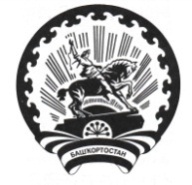 РЕСПУБЛИКА   БАШКОРТОСТАНСовет  сельского поселенияМаксим – Горьковский  сельсоветмуниципального района  Белебеевский район452014, с. ЦУП им. М, Горького, ул. Садовая, д.3Тел. 2-08-98, факс: 2-08-98КАРАРРЕШЕНИЕ25 декабрь 2018 й.№ 24225 декабря 2018 г.О продлении срока действия Соглашения между органами местного самоуправления муниципального района Белебеевский район Республики Башкортостан и сельского поселения Максим-Горьковский сельсовет муниципального района Белебеевский район Республики Башкортостан о передаче муниципальному району части полномочий (по закупкам) сельского поселенияО продлении срока действия Соглашения между органами местного самоуправления муниципального района Белебеевский район Республики Башкортостан и сельского поселения Максим-Горьковский сельсовет муниципального района Белебеевский район Республики Башкортостан о передаче муниципальному району части полномочий (по закупкам) сельского поселенияО продлении срока действия Соглашения между органами местного самоуправления муниципального района Белебеевский район Республики Башкортостан и сельского поселения Максим-Горьковский сельсовет муниципального района Белебеевский район Республики Башкортостан о передаче муниципальному району части полномочий (по закупкам) сельского поселенияСовет сельского поселения Максим-Горьковский  сельсовет муниципального района Белебеевский район Республики Башкортостан РЕШИЛ:1. Продлить срок действия соглашения между органами местного самоуправления муниципального района Белебеевский район Республики Башкортостан и сельского поселения Максим-Горьковский  сельсовет муниципального района Белебеевский район Республики Башкортостан о передаче муниципальному района части полномочий сельского поселения (по закупкам), утвержденного решением Совета сельского поселения Максим-Горьковский  сельсовет муниципального района Белебеевский район Республики Башкортостан от 26.10.2015 года № 20, до 31 декабря 2019 года.2. Обнародовать настоящее решение на информационном стенде в здании администрации сельского поселения Максим-Горьковский  сельсовет муниципального района Белебеевский район Республики Башкортостан и разместить на официальном сайте сельского поселения Максим-Горьковский  сельсовет муниципального района Белебеевский район Республики Башкортостан.Совет сельского поселения Максим-Горьковский  сельсовет муниципального района Белебеевский район Республики Башкортостан РЕШИЛ:1. Продлить срок действия соглашения между органами местного самоуправления муниципального района Белебеевский район Республики Башкортостан и сельского поселения Максим-Горьковский  сельсовет муниципального района Белебеевский район Республики Башкортостан о передаче муниципальному района части полномочий сельского поселения (по закупкам), утвержденного решением Совета сельского поселения Максим-Горьковский  сельсовет муниципального района Белебеевский район Республики Башкортостан от 26.10.2015 года № 20, до 31 декабря 2019 года.2. Обнародовать настоящее решение на информационном стенде в здании администрации сельского поселения Максим-Горьковский  сельсовет муниципального района Белебеевский район Республики Башкортостан и разместить на официальном сайте сельского поселения Максим-Горьковский  сельсовет муниципального района Белебеевский район Республики Башкортостан.Совет сельского поселения Максим-Горьковский  сельсовет муниципального района Белебеевский район Республики Башкортостан РЕШИЛ:1. Продлить срок действия соглашения между органами местного самоуправления муниципального района Белебеевский район Республики Башкортостан и сельского поселения Максим-Горьковский  сельсовет муниципального района Белебеевский район Республики Башкортостан о передаче муниципальному района части полномочий сельского поселения (по закупкам), утвержденного решением Совета сельского поселения Максим-Горьковский  сельсовет муниципального района Белебеевский район Республики Башкортостан от 26.10.2015 года № 20, до 31 декабря 2019 года.2. Обнародовать настоящее решение на информационном стенде в здании администрации сельского поселения Максим-Горьковский  сельсовет муниципального района Белебеевский район Республики Башкортостан и разместить на официальном сайте сельского поселения Максим-Горьковский  сельсовет муниципального района Белебеевский район Республики Башкортостан.Председатель Совета                                                                   Н.К. КрасильниковаПредседатель Совета                                                                   Н.К. КрасильниковаПредседатель Совета                                                                   Н.К. Красильникова